О внесении изменений в постановление администрации Арсеньевского городского округа от 30 марта 2022 года № 172-па «Об утверждении Порядка оказания единовременной материальной помощи родственникам на мероприятия, связанные с захоронением военнослужащих, лиц, проходивших службу в войсках национальной гвардии Российской Федерации и имеющих специальное звание полиции, погибших (умерших) в результате участия в специальной военной операции на территориях Донецкой Народной Республики, Луганской Народной Республики и Украины, за счет средств резервного фонда администрацииАрсеньевского городского округа» На основании постановления Главы Арсеньевского городского округа от                    13 июля 2006 года № 308 «Об утверждении Порядка использования средств резервного фонда администрации Арсеньевского городского округа», руководствуясь Уставом Арсеньевского городского округа, администрация Арсеньевского городского округаПОСТАНОВЛЯЕТ:Внести в Порядок оказания единовременной материальной помощи за счет средств резервного фонда администрации Арсеньевского городского округа членам семей военнослужащих, лиц, проходивших службу в войсках национальной гвардии Российской Федерации и имеющих специальное звание полиции, лиц, принимавших на добровольной основе участие в боевых действиях при выполнении задач, погибших (умерших) в результате участия в специальной военной операции на территориях Донецкой Народной Республики, Луганской Народной Республики и Украины, утвержденный постановлением администрации Арсеньевского городского округа от 30 марта 2022 года № 172-па (в редакции постановлений администрации Арсеньевского городского округа от 10 августа 2022 года № 469-па, от 14 сентября 2022 года № 532-па) (далее – Порядок) следующие изменения:Дополнить пункт 3 Порядка подпунктом «г» следующего содержания: «г) полнородные и неполнородные братья и сестры (в случае отсутствия заявления, поданного в соответствии с пунктом 4 настоящего Порядка членами семьи погибшего, указанными в подпунктах «а», «б», «в» пункта 3 Порядка.».Исключить в пункте 7 Порядка подпункт «е». Организационному управлению администрации Арсеньевского городского округа (Абрамова) обеспечить официальное опубликование и размещение на официальном сайте администрации Арсеньевского городского округа настоящего постановления.Настоящее постановление вступает в силу после его официального опубликования.  Глава городского округа                                                                                     В.С. Пивень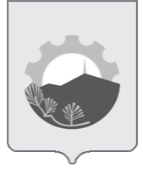 АДМИНИСТРАЦИЯ АРСЕНЬЕВСКОГО ГОРОДСКОГО ОКРУГА П О С Т А Н О В Л Е Н И Е11 января 2024 г.г. Арсеньев№07-па